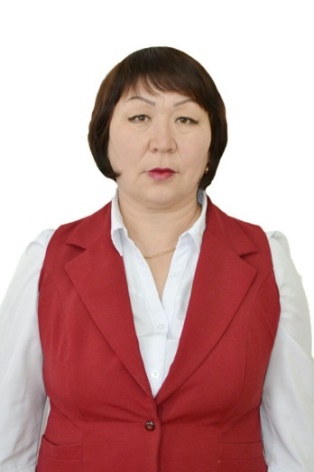 Жапилова Махаббат Уахитқызы, директордың оқу жұмысы жөніндегі орынбасары, орыс тілі мен әдебиті пәнінін мұғалімі,Жанаарқа жалпы орта білім беретін мектебі § 58 Хобби известных людейКЛАСС 7КЛАСС 7КЛАСС 7КЛАСС 7КЛАСС 7Цели обучения, которые необходимо достичь на данном уроке Цели обучения, которые необходимо достичь на данном уроке С 7.1.4.1 - определять основную мысль текста, опираясь на содержание текста;Г 7.2.3.1 - соблюдать морфологические нормы использования форм разных частей речи.П 7.4.2.1 - излагать сжато содержание текста на основе прослушанного, прочитанного и/или аудиовизуального материала;С 7.1.4.1 - определять основную мысль текста, опираясь на содержание текста;Г 7.2.3.1 - соблюдать морфологические нормы использования форм разных частей речи.П 7.4.2.1 - излагать сжато содержание текста на основе прослушанного, прочитанного и/или аудиовизуального материала;С 7.1.4.1 - определять основную мысль текста, опираясь на содержание текста;Г 7.2.3.1 - соблюдать морфологические нормы использования форм разных частей речи.П 7.4.2.1 - излагать сжато содержание текста на основе прослушанного, прочитанного и/или аудиовизуального материала;Ожидаемый результатОжидаемый результатВсе учащиеся смогут:правильно употреблять  местоимение;выписывать из текста местоимения; передавать события, соблюдая последовательность; находить в предложении местоимения и записывать их; Обозначать окончания местоимений,  указывать их разряд.Выписывать  предложения с местоимениями. Определить  их синтаксическую роль;Все учащиеся смогут:правильно употреблять  местоимение;выписывать из текста местоимения; передавать события, соблюдая последовательность; находить в предложении местоимения и записывать их; Обозначать окончания местоимений,  указывать их разряд.Выписывать  предложения с местоимениями. Определить  их синтаксическую роль;Все учащиеся смогут:правильно употреблять  местоимение;выписывать из текста местоимения; передавать события, соблюдая последовательность; находить в предложении местоимения и записывать их; Обозначать окончания местоимений,  указывать их разряд.Выписывать  предложения с местоимениями. Определить  их синтаксическую роль;Ожидаемый результатОжидаемый результатБольшинство учащихся будут уметь:Выписывать  из текста все местоимения и определить их разряд:Большинство учащихся будут уметь:Выписывать  из текста все местоимения и определить их разряд:Большинство учащихся будут уметь:Выписывать  из текста все местоимения и определить их разряд:Ожидаемый результатОжидаемый результатНекоторые учащиеся смогут:Формулировать  «тонкие» и «толстые» вопросы к тексту: Подготовить сообщение на тему «Увлечения известных музыкантов», включая в свой рассказ изученные местоимения.Некоторые учащиеся смогут:Формулировать  «тонкие» и «толстые» вопросы к тексту: Подготовить сообщение на тему «Увлечения известных музыкантов», включая в свой рассказ изученные местоимения.Некоторые учащиеся смогут:Формулировать  «тонкие» и «толстые» вопросы к тексту: Подготовить сообщение на тему «Увлечения известных музыкантов», включая в свой рассказ изученные местоимения.Языковая цельЯзыковая цельУчащиеся могут:- строить речь логично и последовательно, демонстрируя нормы устной и письменной речиКлючевые слова и фразы:  коллекция, коллекционерИспользуемый язык для диалога/письма на уроке: русский.Вопросы для обсуждения: Что заменяет именные части речи?Учащиеся могут:- строить речь логично и последовательно, демонстрируя нормы устной и письменной речиКлючевые слова и фразы:  коллекция, коллекционерИспользуемый язык для диалога/письма на уроке: русский.Вопросы для обсуждения: Что заменяет именные части речи?Учащиеся могут:- строить речь логично и последовательно, демонстрируя нормы устной и письменной речиКлючевые слова и фразы:  коллекция, коллекционерИспользуемый язык для диалога/письма на уроке: русский.Вопросы для обсуждения: Что заменяет именные части речи?Предыдущее обучениеПредыдущее обучениеЭтот раздел построен на знаниях и навыках, приобретенных в предыдущих классах, в том числе на тех, которые направлены на восприятие и оценку аудио материалов, на анализ текста, на формирование грамотности речи.Этот раздел построен на знаниях и навыках, приобретенных в предыдущих классах, в том числе на тех, которые направлены на восприятие и оценку аудио материалов, на анализ текста, на формирование грамотности речи.Этот раздел построен на знаниях и навыках, приобретенных в предыдущих классах, в том числе на тех, которые направлены на восприятие и оценку аудио материалов, на анализ текста, на формирование грамотности речи.ПланПланПланПланПланПланируемые срокиПланируемые действия Планируемые действия Планируемые действия Ресурсы0–2 минI. Организационный момент.Создание коллаборативной среды.І. Организационный моментЭмациональный настрой на урокРебята, давайте поиграем в игру «Доброе утро».Мне очень хочется пожелать доброе утро всем, всем, каждому из васДоброе утро, ребята!Я скажу «Доброе утро...»  назову кого-то из нашего класса. Те, кого я назову, похлопают в ладощи- значит, вы услышали меня и отвечаете на приветствие. Поробуем?Доброе утро всем девочкам!Доброе утро всем мальчикам!Доброе утро всем, кому нравиться такая погода, как сейчас за окном,Доброе утро всем, кто любят конфеты! Доброе утро всем, кто сегодня будет хорошо работать на уроке!Придумано кем-то просто и мудро При встрече здороваться: «Доброе утро!»Доброе утро солнцу и птицам!Доброе утро улыбчивам лицам!И каждый становиться добрым, доверчивым,И доброе утро длиться до вечера.Я желаю, чтобы доброе и солнечное настроение  сопровождало вас в течение всего дня.I. Организационный момент.Создание коллаборативной среды.І. Организационный моментЭмациональный настрой на урокРебята, давайте поиграем в игру «Доброе утро».Мне очень хочется пожелать доброе утро всем, всем, каждому из васДоброе утро, ребята!Я скажу «Доброе утро...»  назову кого-то из нашего класса. Те, кого я назову, похлопают в ладощи- значит, вы услышали меня и отвечаете на приветствие. Поробуем?Доброе утро всем девочкам!Доброе утро всем мальчикам!Доброе утро всем, кому нравиться такая погода, как сейчас за окном,Доброе утро всем, кто любят конфеты! Доброе утро всем, кто сегодня будет хорошо работать на уроке!Придумано кем-то просто и мудро При встрече здороваться: «Доброе утро!»Доброе утро солнцу и птицам!Доброе утро улыбчивам лицам!И каждый становиться добрым, доверчивым,И доброе утро длиться до вечера.Я желаю, чтобы доброе и солнечное настроение  сопровождало вас в течение всего дня.I. Организационный момент.Создание коллаборативной среды.І. Организационный моментЭмациональный настрой на урокРебята, давайте поиграем в игру «Доброе утро».Мне очень хочется пожелать доброе утро всем, всем, каждому из васДоброе утро, ребята!Я скажу «Доброе утро...»  назову кого-то из нашего класса. Те, кого я назову, похлопают в ладощи- значит, вы услышали меня и отвечаете на приветствие. Поробуем?Доброе утро всем девочкам!Доброе утро всем мальчикам!Доброе утро всем, кому нравиться такая погода, как сейчас за окном,Доброе утро всем, кто любят конфеты! Доброе утро всем, кто сегодня будет хорошо работать на уроке!Придумано кем-то просто и мудро При встрече здороваться: «Доброе утро!»Доброе утро солнцу и птицам!Доброе утро улыбчивам лицам!И каждый становиться добрым, доверчивым,И доброе утро длиться до вечера.Я желаю, чтобы доброе и солнечное настроение  сопровождало вас в течение всего дня.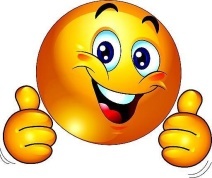 Начало урокаII. Актуализация знаний. Учащиеся смотрят видеоролик  «5 удивительных и необычных хобби». Г. После просмотра учащиеся в группах определяют тему текста и основную мысль, отвечая на вопросы: -О чем этот видеоролик?-Чем прославился американский ученый и повар Джим Гениван?-Далтан Гитти из Америки 25 лет увлекается делом, которое принесло ему популярность. Чем занимается плотник?-Марк Сезор создает уникальные картины. Какой материал он использует в своих работах?-Барк Маклейн из Лос-Анжелеса в детстве стал увлекаться строительством домиков. Чем стало для него детское увлечение? -Почему автор озаглавил ролик «5 удивительных и необычных хобби»?-Как вы думаете, важно ли человеку иметь хобби? Аргументируйте свой ответ. Определите тему урока.Тема урока:  Хобби известных людей.Цель урока: правильно употреблять  местоимение;Выписывать предложения с местоимениями. Определить их синтаксическую роль; сделать морфологический разбор.Проверка домашнего задания:III. Изучение нового материала.  Метод « Чтение с остановками» Прочитайте текст. О чём вы узнали?(К) 359. Ознакомьтесь с планом морфологического разбора местоимения.   Морфологический разбор местоимения План разбора:І. Часть речи.Общее значениеІІ. Морфологические признаки.Начальная форма (именительный падеж единственное число)Постоянные признаки а) разряд, б) лицо (у личных местоимений)Непостоянные признаки: а) падеж, б) число (если есть), и род число (если есть)ІІІ. Синтаксическая роль.II. Актуализация знаний. Учащиеся смотрят видеоролик  «5 удивительных и необычных хобби». Г. После просмотра учащиеся в группах определяют тему текста и основную мысль, отвечая на вопросы: -О чем этот видеоролик?-Чем прославился американский ученый и повар Джим Гениван?-Далтан Гитти из Америки 25 лет увлекается делом, которое принесло ему популярность. Чем занимается плотник?-Марк Сезор создает уникальные картины. Какой материал он использует в своих работах?-Барк Маклейн из Лос-Анжелеса в детстве стал увлекаться строительством домиков. Чем стало для него детское увлечение? -Почему автор озаглавил ролик «5 удивительных и необычных хобби»?-Как вы думаете, важно ли человеку иметь хобби? Аргументируйте свой ответ. Определите тему урока.Тема урока:  Хобби известных людей.Цель урока: правильно употреблять  местоимение;Выписывать предложения с местоимениями. Определить их синтаксическую роль; сделать морфологический разбор.Проверка домашнего задания:III. Изучение нового материала.  Метод « Чтение с остановками» Прочитайте текст. О чём вы узнали?(К) 359. Ознакомьтесь с планом морфологического разбора местоимения.   Морфологический разбор местоимения План разбора:І. Часть речи.Общее значениеІІ. Морфологические признаки.Начальная форма (именительный падеж единственное число)Постоянные признаки а) разряд, б) лицо (у личных местоимений)Непостоянные признаки: а) падеж, б) число (если есть), и род число (если есть)ІІІ. Синтаксическая роль.II. Актуализация знаний. Учащиеся смотрят видеоролик  «5 удивительных и необычных хобби». Г. После просмотра учащиеся в группах определяют тему текста и основную мысль, отвечая на вопросы: -О чем этот видеоролик?-Чем прославился американский ученый и повар Джим Гениван?-Далтан Гитти из Америки 25 лет увлекается делом, которое принесло ему популярность. Чем занимается плотник?-Марк Сезор создает уникальные картины. Какой материал он использует в своих работах?-Барк Маклейн из Лос-Анжелеса в детстве стал увлекаться строительством домиков. Чем стало для него детское увлечение? -Почему автор озаглавил ролик «5 удивительных и необычных хобби»?-Как вы думаете, важно ли человеку иметь хобби? Аргументируйте свой ответ. Определите тему урока.Тема урока:  Хобби известных людей.Цель урока: правильно употреблять  местоимение;Выписывать предложения с местоимениями. Определить их синтаксическую роль; сделать морфологический разбор.Проверка домашнего задания:III. Изучение нового материала.  Метод « Чтение с остановками» Прочитайте текст. О чём вы узнали?(К) 359. Ознакомьтесь с планом морфологического разбора местоимения.   Морфологический разбор местоимения План разбора:І. Часть речи.Общее значениеІІ. Морфологические признаки.Начальная форма (именительный падеж единственное число)Постоянные признаки а) разряд, б) лицо (у личных местоимений)Непостоянные признаки: а) падеж, б) число (если есть), и род число (если есть)ІІІ. Синтаксическая роль.Учебник.Перед просмотром  предлагаю учащимся прочитать вопросы, связанные с тематикой видеоролика «5 удивительных и необычных хобби https://www.youtube.com/watch?v=YHhysDJ-bФОУченики определяют тему урока.Читаю цель урокаУченики читают эссе, показывают презинтацию.Середина урокаДеление на группы:Объединение в группы: "Пазл" - собрать разрезанную картинку (каждый учащийся получает часть общей картинки и стикер с номером)Используя стратегию «Корзина идей», они дают прогнозы (могут предположить), о чем пойдет речь в видеоролике. Алгоритм работы с "Корзиной идей".Учащиеся просмотрят видеоролик «Коллекция из детства».IV. Освоение изученного материала. Словарная работа:Коллекция- систематизирование собрание каких-нибудь предметов. Коллекционер- человек, который занимается коллекционированием.Хобби –увлечение любимое занятие на досуге.382. Прочитать текст. Выпишите из текста «Уолт Дисней и его железная дорога» все местоимения и определите их разряд. Вопросы по тексту:-О чем вы узнали? О ком?- Сформулируйте «тонкие» и «толстые» вопросы к тексту.Тонкие вопросы:Кто такой Уолт Дисней?Чем он занимался в свободное время?Благодаря чему появился парк Диснейленд?Толстые вопросы:- Что было обычным делом для Уолт Диснея?- Первое хобби  Уолт Диснея – это сооружения детских  железных  дорог?Физкультурная минутка (К.И.) Упр.384. Прочитайте текст. Какую новую информацию вы получили? Выпишите предложения с местоимениями. Определите их синтаксическую роль.V. Закрепление изученного материала.Составление синквейна к слову путешествие. Путешествие
Интересное, увлекательное
Ходить, познавать, увидеть
Я бы хотел совершить кругосветное путешествие с друзьями
ЭкспедицияПутешествие
Долгожданное, интересное.
Увлекает, знакомит, впечатляет.
Самое хорошее путешествие - это круиз.
Отдых.Деление на группы:Объединение в группы: "Пазл" - собрать разрезанную картинку (каждый учащийся получает часть общей картинки и стикер с номером)Используя стратегию «Корзина идей», они дают прогнозы (могут предположить), о чем пойдет речь в видеоролике. Алгоритм работы с "Корзиной идей".Учащиеся просмотрят видеоролик «Коллекция из детства».IV. Освоение изученного материала. Словарная работа:Коллекция- систематизирование собрание каких-нибудь предметов. Коллекционер- человек, который занимается коллекционированием.Хобби –увлечение любимое занятие на досуге.382. Прочитать текст. Выпишите из текста «Уолт Дисней и его железная дорога» все местоимения и определите их разряд. Вопросы по тексту:-О чем вы узнали? О ком?- Сформулируйте «тонкие» и «толстые» вопросы к тексту.Тонкие вопросы:Кто такой Уолт Дисней?Чем он занимался в свободное время?Благодаря чему появился парк Диснейленд?Толстые вопросы:- Что было обычным делом для Уолт Диснея?- Первое хобби  Уолт Диснея – это сооружения детских  железных  дорог?Физкультурная минутка (К.И.) Упр.384. Прочитайте текст. Какую новую информацию вы получили? Выпишите предложения с местоимениями. Определите их синтаксическую роль.V. Закрепление изученного материала.Составление синквейна к слову путешествие. Путешествие
Интересное, увлекательное
Ходить, познавать, увидеть
Я бы хотел совершить кругосветное путешествие с друзьями
ЭкспедицияПутешествие
Долгожданное, интересное.
Увлекает, знакомит, впечатляет.
Самое хорошее путешествие - это круиз.
Отдых.Деление на группы:Объединение в группы: "Пазл" - собрать разрезанную картинку (каждый учащийся получает часть общей картинки и стикер с номером)Используя стратегию «Корзина идей», они дают прогнозы (могут предположить), о чем пойдет речь в видеоролике. Алгоритм работы с "Корзиной идей".Учащиеся просмотрят видеоролик «Коллекция из детства».IV. Освоение изученного материала. Словарная работа:Коллекция- систематизирование собрание каких-нибудь предметов. Коллекционер- человек, который занимается коллекционированием.Хобби –увлечение любимое занятие на досуге.382. Прочитать текст. Выпишите из текста «Уолт Дисней и его железная дорога» все местоимения и определите их разряд. Вопросы по тексту:-О чем вы узнали? О ком?- Сформулируйте «тонкие» и «толстые» вопросы к тексту.Тонкие вопросы:Кто такой Уолт Дисней?Чем он занимался в свободное время?Благодаря чему появился парк Диснейленд?Толстые вопросы:- Что было обычным делом для Уолт Диснея?- Первое хобби  Уолт Диснея – это сооружения детских  железных  дорог?Физкультурная минутка (К.И.) Упр.384. Прочитайте текст. Какую новую информацию вы получили? Выпишите предложения с местоимениями. Определите их синтаксическую роль.V. Закрепление изученного материала.Составление синквейна к слову путешествие. Путешествие
Интересное, увлекательное
Ходить, познавать, увидеть
Я бы хотел совершить кругосветное путешествие с друзьями
ЭкспедицияПутешествие
Долгожданное, интересное.
Увлекает, знакомит, впечатляет.
Самое хорошее путешествие - это круиз.
Отдых.разрезанная картинка «Машины», «Фиалки» по теме урокавидеоролик «Коллекция из детства». https://www.youtube.com/watch?v=kyElulnhSDg&nohtml5=FalseОбъявляется тема (название).Учебник.Ученики самостоятельно составляют «тонкие» и «толстые» вопросы к тексту.ФО Конец урокаУпр. 385. Прием «Верные и неверные утверждения» выявляет уровень усвоения полученной информации на данном уроке.                                                                            Для самостоятельного изучения предлагается «УС». Подготовьте сообщение на тему «Увлечения известных музыкантов», включая в свой рассказ изученные местоимения.РефлексияКак проходило занятие? Что было удачно? Что было неудачно? Что Вы хотите изменить? В какой поддержке Вы нуждаетесь?Упр. 385. Прием «Верные и неверные утверждения» выявляет уровень усвоения полученной информации на данном уроке.                                                                            Для самостоятельного изучения предлагается «УС». Подготовьте сообщение на тему «Увлечения известных музыкантов», включая в свой рассказ изученные местоимения.РефлексияКак проходило занятие? Что было удачно? Что было неудачно? Что Вы хотите изменить? В какой поддержке Вы нуждаетесь?Упр. 385. Прием «Верные и неверные утверждения» выявляет уровень усвоения полученной информации на данном уроке.                                                                            Для самостоятельного изучения предлагается «УС». Подготовьте сообщение на тему «Увлечения известных музыкантов», включая в свой рассказ изученные местоимения.РефлексияКак проходило занятие? Что было удачно? Что было неудачно? Что Вы хотите изменить? В какой поддержке Вы нуждаетесь?«УС» стр.188Дополнительная информацияДополнительная информацияДополнительная информацияДополнительная информацияДополнительная информацияДифференциацияКак вы планируете поддерживать учащихсяДифференциацияКак вы планируете поддерживать учащихсяОцениваниеКак вы планируете увидеть приобретенные знания учащихсяМежпредметные связиСоблюдение СанПиНИКТ компетентностьСвязи с ценностямиМежпредметные связиСоблюдение СанПиНИКТ компетентностьСвязи с ценностями-Детям можно предложить тексты для чтения разного уровня сложности.                    -Детям, допускающим отклонения от каллиграфических норм, можно предложить дополнительный рабочий лист.                                             -Детям, которые работают в высоком темпе, можно предложить дополнительные задания.-Детям можно предложить тексты для чтения разного уровня сложности.                    -Детям, допускающим отклонения от каллиграфических норм, можно предложить дополнительный рабочий лист.                                             -Детям, которые работают в высоком темпе, можно предложить дополнительные задания.Светофор-эта стратегия формативного оценивания может быть использована учителем при объяснении темы и при необходимости проверки знаний обучающихся. На определенном этапе в процессе объяснения учитель просит обучающихся определить уровень понимания с помощью цвета светофора. Обучающиеся могут поднять руку; кивнуть головой или поднять цветную карту.*Зеленый цвет- полное понимание*Желтый цвет- частичное понимание*Красный цвет – недопонимание или полное непонимание.Физкультурная минутка.Раз - поднялись, подтянулись,Два – согнулись, разогнулись,Три  –в ладоши три хлока,Головою три кивка.На четыре -руки шире,Пять – руками помохать,А на шесть – тихонько сесть.Физкультурная минутка.Раз - поднялись, подтянулись,Два – согнулись, разогнулись,Три  –в ладоши три хлока,Головою три кивка.На четыре -руки шире,Пять – руками помохать,А на шесть – тихонько сесть.РефлексияРефлексияРефлексияРефлексияРефлексияБыли ли цели урока/цели обучения реалистичными? Что учащиеся выучили сегодня? Какая атмосфера царила в классе? Сработала ли дифференциация, проводимая мной? Уложился (лась) ли я в сроки? Какие отступления были от плана урока и почему?Были ли цели урока/цели обучения реалистичными? Что учащиеся выучили сегодня? Какая атмосфера царила в классе? Сработала ли дифференциация, проводимая мной? Уложился (лась) ли я в сроки? Какие отступления были от плана урока и почему?Цели были достигнуты. Учащиеся научилиь делать морфологический разбор местоимения. Учащиеся все выполнили данные мною задания. Уложилась в данный срок 40 минут. Цели были достигнуты. Учащиеся научилиь делать морфологический разбор местоимения. Учащиеся все выполнили данные мною задания. Уложилась в данный срок 40 минут. Цели были достигнуты. Учащиеся научилиь делать морфологический разбор местоимения. Учащиеся все выполнили данные мною задания. Уложилась в данный срок 40 минут. 